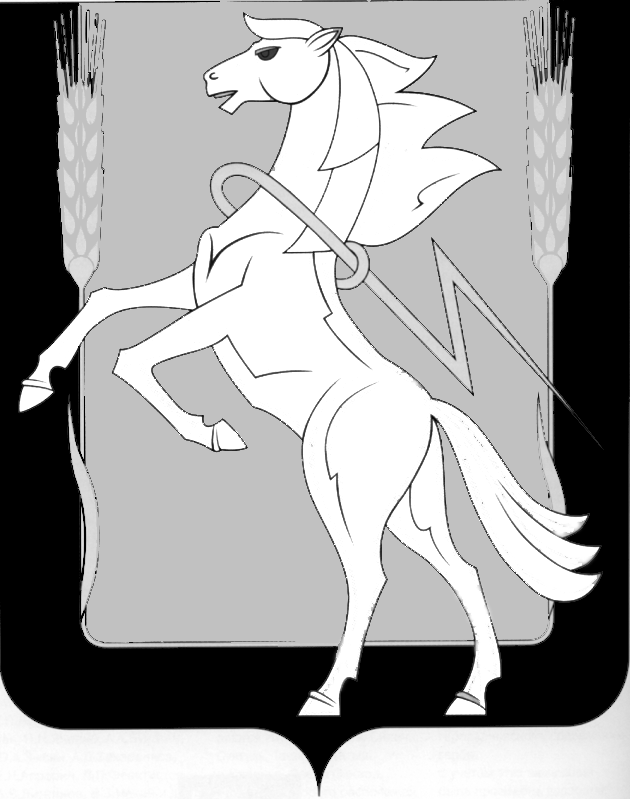 Совет депутатов Кременкульского сельского поселения
Сосновского муниципального района Челябинской области                               второго созыва___________________РЕШЕНИЕ«13»      марта	2013	№257О внесении дополнений в п.1 Решение Совета депутатов Кременкульского сельского поселения второго созыва Сосновского муниципального района Челябинской области № 241 от 17.12.2012 г. «О внесении изменений в Решение Совета депутатов № 191 от 22.06.2012 г.»В соответствии с Градостроительным кодекса Российской Федерации, ст. 14 Федерального закона от 06.10.2003 № 131-ФЗ «Об общих принципах организации местного самоуправления в Российской Федерации», Уставом Кременкульского сельского поселения, Совет депутатов Кременкульского сельского поселения второгоРЕШАЕТ:Внести изменения в границы д. Малиновка с включением в них земельных участков кадастровый номер 74:19:1107001:2340 и 74:19:1107001:234, утвердить проект планировки и межевания территории микрорайона 1 в д. Малиновка.Пункт 1 Решение Совета депутатов Кременкульского сельского поселения второгосозыва Сосновского муниципального района Челябинской области №	241 отг. «О внесении изменений в Решение Совета депутатов № 191 отг.» читать в следующей редакции «Утвердить проектируемую границу населенного пункта деревни Малиновка, согласно каталога поворотных координат точек проектных границ (Приложение 1). Утвердить перечень вышеуказанных кадастровых номеров земельных участков, вошедших в границы деревни Малиновка (Приложение 2).2.  Данное решение вступает в силу с момента его подписанияПредседатель Совета депутатов     	Т.С. Михайлова			Приложение 2 к решению Совета депутатов Кременкульского сельского поселения Сосновского муниципального района Челябинской области второго созыва«257» от 13.03.2013 г.Перечень кадастровых номеров земельных участков,вошедших в границы деревни Малиновка, Кременкульского сельского поселения, Сосновского района, Челябинской областиПредседатель Совета депутатов     	Т.С. Михайлова	№ п/пКадастровые номера земельных участков, вошедших в границы деревни Малиновка174:19:1107001:2340274:19:1107001:2341